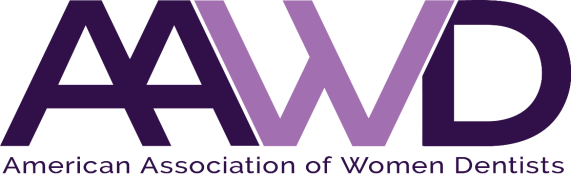 2018 AAWD Student of the Year Award Nomination FormI would like to nominate the following student for the 2018 Student Chapter of the Year Award. I understand that the student nominated must be an AAWD member in good standing.Please fill out all information completely and legibly. Please print or type and attach separate pages, if necessary. Nominations are due by May 1, 2018.Name of Student: _____________________________________________________________________1. Why is this student being nominated?_______________________________________________________________________________________________________________________________________________________________________________________________________________________________________________________________2. Explain how your student supports the AAWD mission. Please give examples and attach photos where applicable._______________________________________________________________________________________________________________________________________________________________________________________________________________________________________________________________3. Explain how your student participates in oral health research targeting women issues. Please give examples and attach photos where applicable._______________________________________________________________________________________________________________________________________________________________________________________________________________________________________________________________4. Please give details of your student’s Community Service. Give dates of events and activities performed, attach photographs where applicable._______________________________________________________________________________________________________________________________________________________________________________________________________________________________________________________________5. Please describe any membership campaigns your student led and/or participated in this year. Please attach photos where applicable.________________________________________________________________________________________________________________________________________________________________________________________________________________________________________________________________________________________________________________________________________________6. Please describe any fundraising campaigns your student led and/or participated in this year. Please attach photos where applicable.________________________________________________________________________________________________________________________________________________________________________________________________________________________________________________________________________________________________________________________________________________7. Please describe the student’s unique leadership style and how this has positively impacted her chapter. Please attach photos where applicable.________________________________________________________________________________________________________________________________________________________________________________________________________________________________________________________________________________________________________________________________________________CONTACT INFOName of advisor recommending the award:______________________________________________________________________________Advisor’s Email______________________________________________________________________________Street Address:______________________________________________________________________________City, State, Zip:______________________________________________________________________________Telephone: __________________________________________________________________________Please complete and return forms no later than May 1, 2018 by emailing to awards@aawd.org; faxing to 850-484-8762; or mailing to AAWD National Office, 7794 Grow Dr., Pensacola, FL  32514-7072.